HOLDBESKRIVELSE ØSTERVANG  EFTERÅR 2022“Tryk på - superhelte og antihelte” Hvordan ser en superhelt ud? Hvilke evner har vedkommende - og hvordan viser man det? Hvad er så en anti-helt? Og hvordan kan sådan en mon se ud? Vi skal have helte op at flyve, klatre eller svæve - og måske er anti-heltene faldet ned på jorden… I år arbejder vi både med skulpturer, malerier og tryk. Jeg glæder mig til at se gamle, som nye elever. Mange hilsener Anne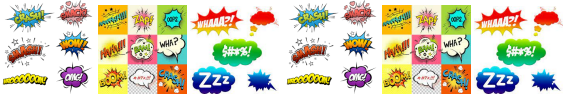 